Integrace cizího jazyka do výuky přírodovědných a odborných předmětů CLILZákladní pojmy v anglickém jazyce Základní pojmy – výslovnostDélka trvání integrace cizího jazyka v hodině:15 minut Procvičování – cvičeníPracovní listFill in the missing terms, verify the pronunciation in English.
Define a term noble metalsfor examplea metal (e.g., gold, silver, or platinum) that resists chemical action, does not corrode, and is not easily attacked by acids.Dostupné zdroje:  English-plus | wordbank  [online]. Dostupné z: http://www.english-plus.cz/wordbank/chemie-slovicka/„Směřujeme k výuce s využitím metody 
CLIL na střední odborné škole“.(2018-1-CZ01-KA101-047503)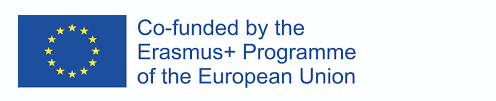 Vyučující: RNDr. Táňa UherkováAktivita č. 3Předmět: ChemieTéma:    Chemické názvosloví v anglickém jazyce, návaznost na odborné předmětyDatum:7. 5. 2019Forma: návaznost na probírané učivo, ox. – red. reakce, elektrolýzaPojem v ANJPojem v CJelectrolysisprogress of the reaction.the Beketov voltage range of metalsnoble metalsnon-noble metalstest tubesulphuric acidcopperPojem v CJPojem v ANJoxidaceredukcekationanionelektrolytkovykatodaanoda